 Tevredenheidsonderzoek Turn- en Gymsport Dokkum		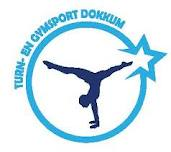 Wat vindt u van ons? Wij als vereniging zijn erg benieuwd hoe onze leden en betrokkenen denken over onze club. Daarom willen wij u vragen om deze enquête in te vullen en deze te mailen naar secretariaattgd@gmail.com. Wij hopen op volledige medewerking van uw zijde, zodat wij een goed beeld krijgen van de vereniging. Deze enquête is anoniem. 1. In welke groep gymt/sport  u of uw kind? _______________________________________________________________________________2. Wat vindt u van de groepsgrote van de groepen? o Goed o Voldoende o Middelmatig o Onvoldoende o Slecht o Geen mening 3. Hoe worden de lessen gegeven? o Stimulerend o Lerend o Actief o Onvoldoende stimulerend o Onvoldoende lerend o Onvoldoende actief o Geen mening Opmerkingen/verbeterpunten:_____________________________________________________________________________________________________________________________________4. Wat vindt u de prettigste communicatievorm binnen de vereniging? o Per mail o Via brief o Mondeling o Individueel o Socialmedia o Website 5. Hoe voelt u of uw kind zich binnen de vereniging? o Veilig o Onprettig o Gepest o Anders, _______________________________________________________________ 6. Zou u willen helpen als vrijwilliger binnen de vereniging? o Wekelijks o Maandelijks o Eens per half jaar o Eens per jaar o Zo ja, wat zou u willen doen (e-mailadres): _______________________________________________________________ _______________________________________________________________ Wij zijn ook nog steeds op zoek naar juryleden! Wilt u jureren (of hier een cursus voor doen) bij het turnen, groepsspringen of acrogym?o Zo ja, wilt u uw e-mailadres hier invullen: _________________________________________________o Geen interesse 7. Heeft u interesse om de vereniging te sponsoren? o Zo ja, wilt u uw e-mailadres hier invullen: _________________________________________________o Geen interesse 8. Heeft u suggesties/verbeterpunten voor de vereniging?o Geen mening o Zo ja, welke: _______________________________________________________________________________9. Mist u iets in deze enquête?o Nee o Zo ja, wat: Graag de ingevulde enquête voor maandag 29 juni mailen naar secretariaattgd@gmail.com